№Назва, зображення товаруТехнічні характеристикикількість1Стілець м’який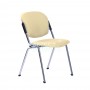 Колір: рама - хром, сидіння і спинка- бежевий
Матеріал: рама - метал, сидіння і спинка - шкірзамінник
Максимальне навантаження: 120 кг
Габаритні розміри: 540х600х800h мм42Стілець м’який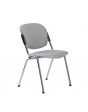 Колір: рама - хром, сидінняі спика - сірий
Матеріал: рама - метал, сидіння - шкірзамінник
Максимальне навантаження: 120 кг
Габаритні розміри: 540х600х800h мм.  333Стілець з м'якою спинкою 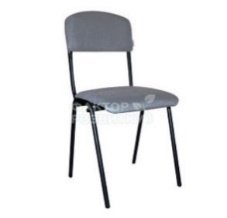 Стілець має м’яку спинку та сидіння. Матеріал: рама - метал, алюміній, сидіння та спинка - шкірзамінник. Колір: рама - чорний,; сидіння та спинка -  сірий. Габаритні розміри: 430х430х865h мм. Висота від підлоги до сидіння -   480 мм. Спинка ергономічної форми. Колір оббивки сидіння та спинки -  сірий  804Стілець учнівський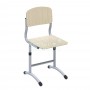 Стілець повинен бути стійким та регульованим, виключати травмування та пошкодження одягу, бути естетично привабливим та вандалостійким.Габаритні розміри: не менше ніж 360(ш)х400(г)х670/710/750/790(в) та не більше 380(ш)х450(г)х680/720/760/800(в)Висота сидіння: 340/380/ 420/460мм.Розмір сидіння: ширина не менше 380мм та не більше 400мм, глибина сидіння не менше 380мм та не більше 400мм,Розмір спинки: ширина не менше 360мм та не більше 380 мм, висота не менше 200мм та не більше 210мм,Конструкція стільця повинна бути стійка, естетично приваблива та регульована. Висота  повинна відповідати 3, 4, 5 та 6 ростовим групам та мати відповідне кольорове маркування на одній з опор стільця.Сидіння та спинка мають бути виготовлені з гнуто-клеєної фанери, товщиною не менше, ніж 8 мм, поверхня сидіння та спинки повинна бути покрита безбарвним лаком  з двох сторін, кути спинки та сидіння повинні бути заокругленні, мати анатомічну форму та кріпитися до каркасу стільця спеціальними заклепками чи спеціальними гвинтами, чи фіксуватися посадковими отворами з гвинтами, що запобігають травматизму та пошкодженню одягу, а також унеможливлюють розбирання стільців учнями. Матеріали, з яких виготовлено спинку та сидіння стільця, повинні бути екологічно чистими та стійкими до миючих та дезінфекційних засобів, що учасник в складі тендерної пропозиції повинен підтвердити копією протоколу випробування, який  виданий випробувальним центром, що має відповідну акредитацію на ім’я виробника запропонованого товару, в протоколі повинно бути зазначено модель та артикул запропонованого товару (стільця), де використовується запропонований товар.Металевий каркас стільця виготовлений зі сталевої труби круглого перетину, діаметром від 32 мм до 25  мм , з товщиною стінки не менше, ніж 1,5 мм. Конструкція стільця повинна бути посилена сталевою круглою трубою, діаметром не менше 22 мм для додаткової міцності, з товщиною стінки не менше, ніж 1,5 мм. Регулювання повинно здійснюватися за допомогою 2-х телескопічних муфт чи двох гвинтів фіксаторів. Класичний стілець з металевим каркасом забезпечує стійкість при різних навантаженнях, а система регулювання висоти відповідно до 3-6 ростових груп покликана не завдати шкоди поставі. Всі зовнішні кути на спинці та сидінні заокруглені, спинка має зручний ергономічний вигин, а передній край сидіння має зручне заокруглення.Металевий каркас має заглушки задля уникнення ймовірності отримання забиття та запобігання пошкодження підлоги, перехідні полімерні втулки для плавного регулювання ростових груп.Покриття металевих частин має бути стійким до подряпин та виконуватись шляхом напилення поліефірної порошкової фарби без TGIC, сірого кольору.Матеріали, з яких виготовлено стілець, повинні бути екологічно чисті та дозволені до використання чинним санітарним законодавством.Вага стільця повинна становити не більше 4 кг.Колір сидіння та спинки стільця: натуральний. Колір каркасу: сірий (відтінок узгоджується з Замовником).645Крісло робоче з підлокітниками 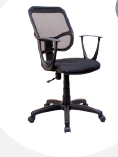 Конструкція:  з підлокітниками, із сіткою, із спинкою.Наповнювач:  пінополіуретан. Оббивка:  сітка.Вбудований механізм гойдання Регулювання ступеня жорсткості гойдання, висоти сидіння. Основа: хрестовина з роликами. Максимальне навантаження:  120 кг. Матеріал коліс:  поліуретан. Розмір та вага: Висота спинки:  480 мм. Ширина:  650 мм.  Колір - чорний96Стілець для вчителя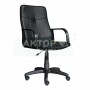 Розміри: не менше ніж 590х649х980-1080h мм
(основа - хрестовина з роликами).
Вага виробу - 18 кг.
Матеріали:
Оббивка  - шкірзамінник;
Підлокітники - пластик;
Підставка - метал з пластиковими накладками;
Опори - пластикові ролики;
Колір пластикових елементів - чорний;
Внутрішній каркас - фанера.
Максимальне навантаження по вазі - 120 кг.
Функціональні розміри:
Висота посадки (регульована) - 480-580 мм.
Ширина сидіння - 500 мм.
Глибина сидіння - 500 мм.
Висота спинки - 500 мм.
Висота підлокітників - 680-780 мм.
Підставка - D-640 мм. Колір оббивки: темно- сірий.27Комплект пуфів "Забавний шестикутник" 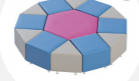 Комплект "Забавний шестикутник" складається з 13 пуфів.
Розміри виробу (ДхШхВ, мм): 
- шестикутник - 1120х970х450h - 1 шт.;
- трикутник - 560х485х450h - 6 шт.;
- квадрат - 560х560х450h - 6 шт.;
Матеріал: 
- каркас пуфів виготовлений з екологічно чистої фанери високої якості товщиною не менше 12мм та ХДФ товщиною не менше 3мм;
- м'яка частина з первинного ППУ щільністю не менше 28 кг/м.куб., наповнювач меблевий - синтепон.
Зовнішня оббивка - ПВХ без фталатів.
Меблева фурнітура високої якості, в тому числі ніжки регульовані з хромованої труби d=50мм, висотою не менше 100мм. Колір оббивки: бодровий (шестикутник), сірий (трикутники), васильковий (квадрати).18Диван Relax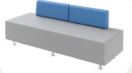 Матеріал: тканина Фіджі, первинний еластичний пінополіуретан (напруга на стиснення (CV40) від 15 +-0,5 КПа.,. ДСП, Брус сосновий, ДВП.
Розмір: Ширина 200 x Висота 59,5 x Глибина 80 cm. Колір - сіро-блакитний;39Диван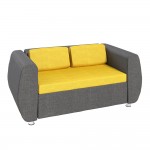 Розміри: довжина - 140 см, ширина - 82 см, висота - 74 см.
Матеріал - деревина, березова фанера, первинний еластичний пінополіуретан (напруга на стиснення (CV40) від 15 +-0,5 КПа., метал, меблева фурнітура, меблева тканина - жаккард.
Кількість частин - 6 шт. Колір - сірий з жовтим.1